МИНИСТЕРСТВО ЗДРАВООХРАНЕНИЯ РОССИЙСКОЙ ФЕДЕРАЦИИФАРМАКОПЕЙНАЯ СТАТЬЯСодержит не менее 99,0 % сульфокамфорной кислоты (C10H16O4S·H2O) в пересчете на сухое вещество.Описание. Белый или белый с желтоватым оттенком кристаллический порошок.Растворимость. Очень легко растворим в воде и спирте 96 %, мало растворим в эфире.Подлинность1. ИК-спектрометрия (ОФС «Спектрометрия в инфракрасной области»). Инфракрасный спектр субстанции, снятый в диске с калия бромидом, в области от 4000 до 400 см-1 по положению полос поглощения должен соответствовать спектру стандартного образца сульфокамфорной кислоты.2. Качественная реакция. Около 0,25 г субстанции помещают в тигель, прибавляют 50 мг натрия нитрата и 2 г натрия карбоната. Смесь перемешивают, сжигают и затем прокаливают при температуре 550-650 ºС. После охлаждения к остатку осторожно прибавляют хлористоводородную кислоту концентрированную до окончания вспенивания и выпаривают досуха. Сухой остаток растворяют в 50 мл воды и фильтруют через бумажный фильтр. К фильтрату прибавляют 50 мл воды, подкисляют 6 мл хлористоводородной кислоты концентрированной и нагревают до кипения. К кипящему раствору при перемешивании прибавляют 5 мл кипящего бария хлорида раствора 5 %; должно наблюдаться образование белого мелкокристаллического осадка.3. Качественная реакция. Около 50 мг субстанции растворяют в 1 мл воды, прибавляют 3 мл динитрофенилгидразина хлористоводородного раствора и нагревают до кипения; через 5 мин должно наблюдаться образование жёлто-оранжевого осадка.Температура плавления. От 196 °С до 203 °С (с разложением, ОФС «Температура плавления», метод 1).Удельное вращение. От -1,0 до +1,0 в пересчёте на сухое вещество (5 % раствор субстанции в воде, ОФС «Поляриметрия»). Прозрачность раствора. Раствор 5,0 г субстанции в 100 мл воды должен быть прозрачным (ОФС «Прозрачность и степень мутности жидкостей»).Цветность раствора. Раствор, полученный в испытании «Прозрачность раствора», должен выдерживать сравнение с эталоном Y5 (ОФС «Степень окраски жидкостей», метод 2).Родственные примеси. Определение проводят методом ВЭЖХ (ОФС «Высокоэффективная жидкостная хроматография»).Все растворы используют свежеприготовленными.Подвижная фаза (ПФ). Аммония ацетата раствор 0,2 М—ацетонитрил 2:3.Испытуемый раствор. Около 0,1 г (точная навеска) субстанции помещают в мерную колбу вместимостью 10 мл, растворяют в 7 мл ПФ, доводят объём раствора тем же растворителем до метки.Раствор для проверки пригодности хроматографической системы. В мерную колбу вместимостью 25 мл помещают около 10 мг (точная навеска) стандартного образца камфоры, около 10 мг (точная навеска) субстанции, растворяют в 20 мл ПФ, доводят объём раствора тем же растворителем до метки.Раствор для проверки чувствительности хроматографической системы. В мерную колбу вместимостью 100 мл помещают 2,5 мл испытуемого раствора, доводят объём раствора ПФ до метки. В мерную колбу вместимостью 50 мл помещают 1 мл полученного раствора, доводят объём раствора ПФ до метки.Аммония ацетата раствор 0,2 М. В мерную колбу вместимостью 1000 мл 15,4 г аммония ацетата помещают, растворяют в 700 мл воды, доводят объём раствора водой до метки и перемешивают.Условия хроматографированияХроматографируют раствор для проверки чувствительности хроматографической системы, раствор для проверки пригодности хроматографической системы и испытуемый раствор.Относительное время удерживания соединений. Сульфокамфорная кислота – 1 (около 1 мин); камфора – около 2,45.Пригодность хроматографической системыНа хроматограмме раствора для проверки чувствительности хроматографической системы отношение сигнал/шум (S/N) для пика сульфокамфорной кислоты должно быть не менее 10.На хроматограмме раствора для проверки пригодности хроматографической системы:- разрешение (RS) между пиками сульфокамфорной кислоты и камфоры должно быть не менее 3;- фактор асимметрии (AS) пика сульфокамфорной кислоты должен быть не более 2,0;- относительное стандартное отклонение площади пика сульфокамфорной кислоты должно быть не более 2,0 % (6 введений);- эффективность хроматографической колонки, рассчитанная по пику сульфокамфорной кислоты, должна быть не менее 500 теоретических тарелок.Допустимое содержание примесей. Содержание каждой из примесей в субстанции в процентах вычисляют согласно методу нормирования (ОФС «Хроматография»):- только одна примесь – не более 0,7 %;- сумма примесей – не более 1,0%.Не учитывают пики, площадь которых менее площади пика сульфокамфорной кислоты на хроматограмме раствора для проверки чувствительности хроматографической системы (менее 0,05 %).Потеря в массе при высушивании. Не более 7,5 % (ОФС «Потеря в массе при высушивании», способ 1). Для определения используют около 0,5 г (точная навеска) субстанции.Сульфаты. Не более 0,02 % (ОФС «Сульфаты», метод 1). Для определения используют раствор, полученный в испытании «Прозрачность раствора».Остаточные органические растворители. В соответствии с ОФС «Остаточные органические растворители».Бактериальные эндотоксины. Не более 1,75 ЕЭ на 1 мг субстанции (ОФС «Бактериальные эндотоксины»).Микробиологическая чистота. В соответствии с требованиями ОФС «Микробиологическая чистота». Количественное определение. Определение проводят методом титриметрии.Около 0,3 г (точная навеска) субстанции растворяют в 20 мл свежепрокипяченной охлажденной воды и титруют 0,1 М раствором натрия гидроксида до появления желтого окрашивания (индикатор - 0,09 мл метилового красного спиртового раствора 0,1 %).Параллельно проводят контрольный опыт.1 мл 0,1 М раствора натрия гидроксида соответствует 23,23 мг сульфокамфорной кислоты C10H16O4S.Хранение. В соответствии с требованиями ОФС «Хранение лекарственных средств».Сульфокамфорная кислотаФССульфокамфорная кислотаAcidum sulfocamphoratumВзамен ФС 42-2092-93(7,7-Диметил-2-оксобицикло[2,2,1]гепт-1-ил) метансульфокислоты моногидрат(7,7-Диметил-2-оксобицикло[2,2,1]гепт-1-ил) метансульфокислоты моногидрат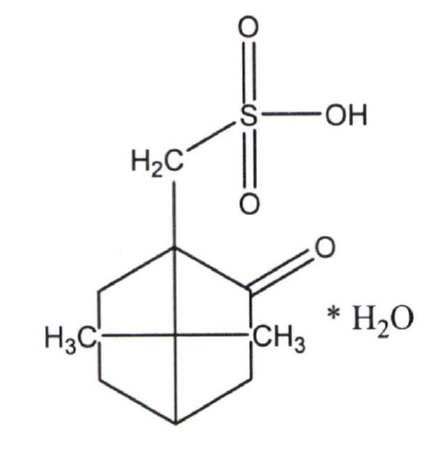 C10H16O4S·H2OМ.м. 250,32М.м. 232,23 (безводная)Колонка250 × 4,6 мм, силикагель октадецилсилильный для хроматографии, 5 мкм;Температура колонки25 °С;Скорость потока1,0 мл/мин;Детекторспектрофотометрический, 280 нм;Объём пробы10 мкл;Время хроматографированиятрёхкратное от времени удерживания пика сульфокамфорной кислоты.